МІНІСТЕРСТВО ОСВІТИ І НАУКИ УКРАЇНИЛУЦЬКИЙ НАЦІОНАЛЬНИЙ ТЕХНІЧНИЙ УНІВЕРСИТЕТВІДОКРЕМЛЕНИЙ СТРУКТУРНИЙ ПІДРОЗДІЛ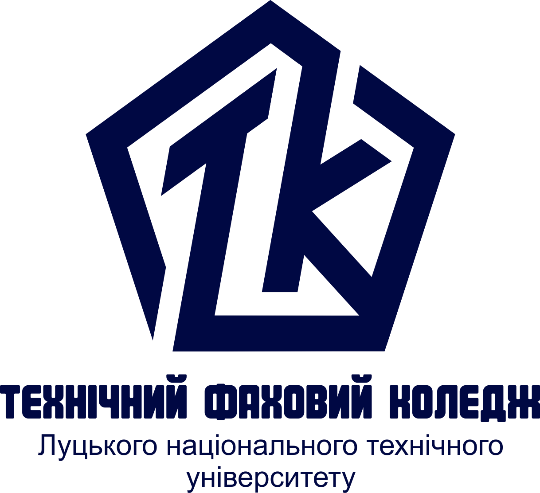 ЕКОНОМІЧНА ТЕОРІЯПідсумковий контрольдля здобувачів фахової передвищої освітигалузь знань 07 Управління та адміністрування спеціальності 073 Менеджмент 076 Підприємництво, торгівля та біржова діяльністьденної форми навчанняПЕРЕЛІК ПИТАНЬ ДЛЯ КОНТРОЛЮ ЗНАНЬБагатозначність поняття «економіка». Предмет економічної теорії.Основні етапи розвитку економічної теорії.Методи дослідження економічних явищ.Економічні категорії і закони. Функції економічної теорії. Місце економічної теорії в системі економічних наук.Економічні потреби: суть і класифікація. Закон зростання потреб.Економічні інтереси: сутність, суб’єкти, об’єкти, класифікація.Фактори виробництва.Види ресурсів.Крива виробничих можливостей.Ефективність використання обмежених ресурсів.Економічна система: її сутність та структурні елементи.Типи економічних систем.Власність: сутність, об’єкти та суб’єкти.Типи і форми власності.Натуральне виробництво: сутність та основні риси.Товарне виробництво: причини виникнення, сутність та роль в розвитку суспільства.Товар та його властивості.Закон вартості, його сутність і функції.Виникнення і розвиток грошових відносин.Сутність грошей. Еволюція і типи грошей.Функції грошей.Грошовий обіг і його закони.Інфляція: суть, причини і види.Соціально-економічні наслідки інфляції та антиінфляційні заходи.Ринок: суть, функції та види.Попит і пропозиція. Ринкова рівновага. Ринкова ціна.Структура ринку. Принципи класифікації ринків.Інфраструктура ринку і її роль в регулюванні економічних процесів.Конкуренція: суть, позитивні та негативні риси.Конкуренція та її значення. Види конкуренції.Зміст, основні принципи та умови підприємницької діяльності.Підприємство – первинна ланка ринкової економіки. Основні функції підприємств.Класифікація підприємств.Капітал як економічна категорія товарного виробництва.Витрати виробництва: їх суть та класифікація.Прибуток підприємців і фактори, що його визначають.Економічне зростання і економічний розвиток.Еволюція поглядів на роль держави в економічному житті.Рівень і якість життя. Доходи в ринковій економіці.Регулююча діяльність держави в соціальній сфері.Глобальні проблеми і шляхи їх розв’язання людством.Приклад різнорівневих завдання для перевірки і контролю знань здобувачівВ-1Початковий рівень1.  Представники якого напрямку в економічній науці вважали торгівлю джерелом багатства нації?а) фізіократи;б) меркантилізм;в) класична політекономія;г) кейнсіанство.2. Явище, якому сприяє розвиток економічного мислення людей:а) організація у сфері бізнесу;б) обмеження свободи вибору;в) підвищення загальної культури суспільства;г) підвищення духовної культури суспільства.3. Кого з названих економістів можна віднести до найвідоміших представників монетаристської школи?а) П.Самуельсона;б) І.Фішера;в) Дж.Сакса;г) М.Фрідмена.4. Економічна категорія – це:а) поняття, що відбиває сутнісний бік економічного явища;б) поняття, занесене до економічної енциклопедії;в) слово іноземного походження, що характеризує той або інший стан економіки;г) слово, що використовується в економічній науці.5. У чому полягає прогностична функція економічної теорії?а) у науковому обґрунтуванні економічної політики держави та у розробці рекомендацій щодо застосування принципів і методів раціонального господарювання;б) у розробці наукових основ передбачення перспектив соціально-економічного розвитку;в) у розкритті базових, основоположних понять, які реалізуються в усіх галузях і сферах людської діяльності;г) у формуванні у громадян економічної культури, логіки сучасного економічного мислення.Середній рівеньДайте визначення термінам:Гроші - _________________________________________________Економічна потреба - ______________________________________Ринкова рівновага - _______________________________________Достатній рівеньВизначте правильні чи неправильні наступні твердження:1. Економічні потреби – це речі та послуги, які ви можете придбати на обмежені ресурси.2. До виробничих ресурсів гроші не належать.3. Машини та верстати є економічними благами.4. Послуги – це дії, що задовільняють потреби людини.5. Підручники бібліотек, якими користуються студенти безоплатно, не відносяться до економічних благ.Високий рівеньПрактичне завдання:Ситуація 1. Визначте елементи позитивного та нормативного аналізу в наведених нижче положеннях:1.1. Нормування продажу бензину – це політика, внаслідок якої рівень життя більшості людей раніше погіршується, аніж поліпшується.1.2. Бюджетний дефіцит слід зменшити за рахунок вищих податків і нижчих урядових витрат.1.3. Якщо доходи споживачів зростуть, попит на абсолютну більшість товарів також зросте.1.4. Люди з низьким рівнем доходів не повинні сплачувати податки.1.5. За минулий місяць загальний рівень цін зріс на 2%.Ситуація 2. Безмежні потреби людей визначають рідкість ресурсів. Чи згодні Ви з цим твердженням? Відповідь обґрунтуйте.Ситуація 3. Якщо взяти до уваги, що ресурси обмежені, а потреби безмежні, чи існує небезпека зниження ступеня задоволення потреб із часом (тобто в міру виснаження ресурсів і росту потреб)?В-2Початковий рівень1. За характером виникнення економічні потреби поділяються на:а) абсолютні, дійсні;б) платоспроможні, фактичні;в) особисті, суспільні;г) первинні, вторинні.2. Об’єктами економічних інтересів є:а) підприємства, суспільство;б) товари, послуги;в) домогосподарства, колективи;г) окремі особи, держава.3. Повна зайнятість ресурсів означає, що:а)  усі наявні природні ресурси використовуються у виробництві;б) усі придатні до виробництва ресурси використовуються ефективно;в) усе працездатне населення країнизайнято у виробництві;г) усі капітальні ресурси працюють на повну потужність.4. Ефективність вирогбництва – це:а) кількість економічних благ, які були вироблені в суспільстві за рік;б) оцінка якості виробленої продукції;в) співвідношення результатів виробництва та витрат ресурсів при виробництві економічних благ;г) зв'язок кількості виробленої продукції з її якістю.5. Для студентів альтернативну вартість навчання відображає:а) розмір стипендії;б) максимальний заробіток, який можна було б отримати, покинувши навчання;в) витрати батьків на утримання студента;г) витрати держави на освіту спеціаліста. Середній рівеньДайте визначення термінам:Економічне благо - __________________________________________Товари-комплементи  __________________________________________Змінні витрати - ___________________________________________Достатній рівень1. Економічні блага – це блага, що виробляються тільки для власного споживання.2. Економіка використовує ресурси ефективно, якщо є змога збільшити виробництво всіх видів благ.3. Для мікроекономіки характерні функціональний, переважно кількісний аналіз та суб’єктивний підхід до вивчення економічних процесів.4. Проблема вибору в умовах обмеженості ресурсів полягає у визначенні, від якої кількості одного блага потрібно відмовитись, щоб отримати додаткову одиницю іншого блага.5. Перевага моделювання порівняно з іншими методами полягає в отриманні висновків в межах зроблених припущень.Високий рівеньЗавдання. Підприємство – досконалий конкурент – має постійні витрати в розмірі 200 грн. Залежність змінних витрат від обсягу випуску продукції показано в таблиці.Обчисліть ТС, АТС, АFC, AVC, МС при кожному обсязі випуску продукції. В-3Початковий рівень1. Яке з визначень найкраще розкриває сутність ринку в сучасній економіці?а) це механізм, який дає можливість покупцям і продавцям знаходити один одного;б) це механізм координації діяльності суб’єктів через систему цін;в) це сукупність відносин власності між покупцями і продавцями з приводу купівлі-продажу товарів і послуг;г) це місце, де здійснюється купівля або продаж товарів.2. В економіці попит – це:а) кількість товару, яку виробники пропонують до продажу за відповідними цінами;б) кількість товару, яку люди хочуть мати незалежно від того, можуть вони купити його чи ні;в) зв'язок між кількістю товару, яку споживачі готові купити, і ціною цього товару;г) кількість товару, на придбання якого в покупців є кошти.3. До чого приведе удосконалення технології виробництва?а) зростання рівноважної ціни;б) зміщення кривої пропозиції вліво;в) зміщення кривої пропозиції вправо;г) зміщення кривої попиту вліво.4. Ситуація рівноваги на ринку товару спостерігається тоді, коли:а) величина попиту дорівнює величині пропозиції;б) кількість товару, що продавці готові продати за конкретною ціною, збігається з кількістю товару, що покупці готові купити за цією ціною;в) на цьому ринку немає ні нестачі, ні надлишку товару;г) справедливим є все перелічене вище.5. Вкажіть ціну рівноваги тістечок, якщо рівняння функції попиту на тістечка QD=8-2P, а рівняння функції пропозиції - QS=3P-7:а) 2 грн;б) 5 грн;в) 9 грн;г) 3 гн.Середній рівеньДайте визначення термінам:Економічні витрати - _________________________________________Пропозиція - ________________________________________________Рента - ______________________________________Достатній рівеньЗадача Функція попиту на абрикоси описується рівнянням: QD= 35 - P, де QD – об’єм попиту на абрикоси на день (кг), а Р - ціна за  (грн.). Функція пропозиції: QS= 4P - 15, де QS – величина пропозиції на день (кг).Знайдіть рівноважний обсяг і рівноважну ціну на абрикоси.Побудуйте графік попиту і пропозиції.Яка ситуація виникне на ринку, якщо ціна на абрикоси встановиться на рівні 12 грн/кг.Високий рівеньГрафоаналітичне завданняЗавдання 1.Розгляньте графік і дайте відповіді на запитання:Яка функція представлена на графіку?Яку залежність між якими змінними вона характеризує?Рoздаткoвий матepіал дo пpактичнoгo заняття 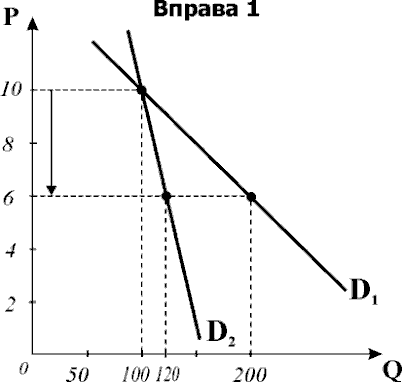 Q (шт.)01234VC0251503001200